GOBIERNO REGIONAL DE ICADIRECCIÓN REGIONAL DE EDUCACIÓNUNIDAD DE GESTIÓN EDUCATIVA LOCAL DE ……INSTITUCIÓN EDUCATIVAN° ……………….. 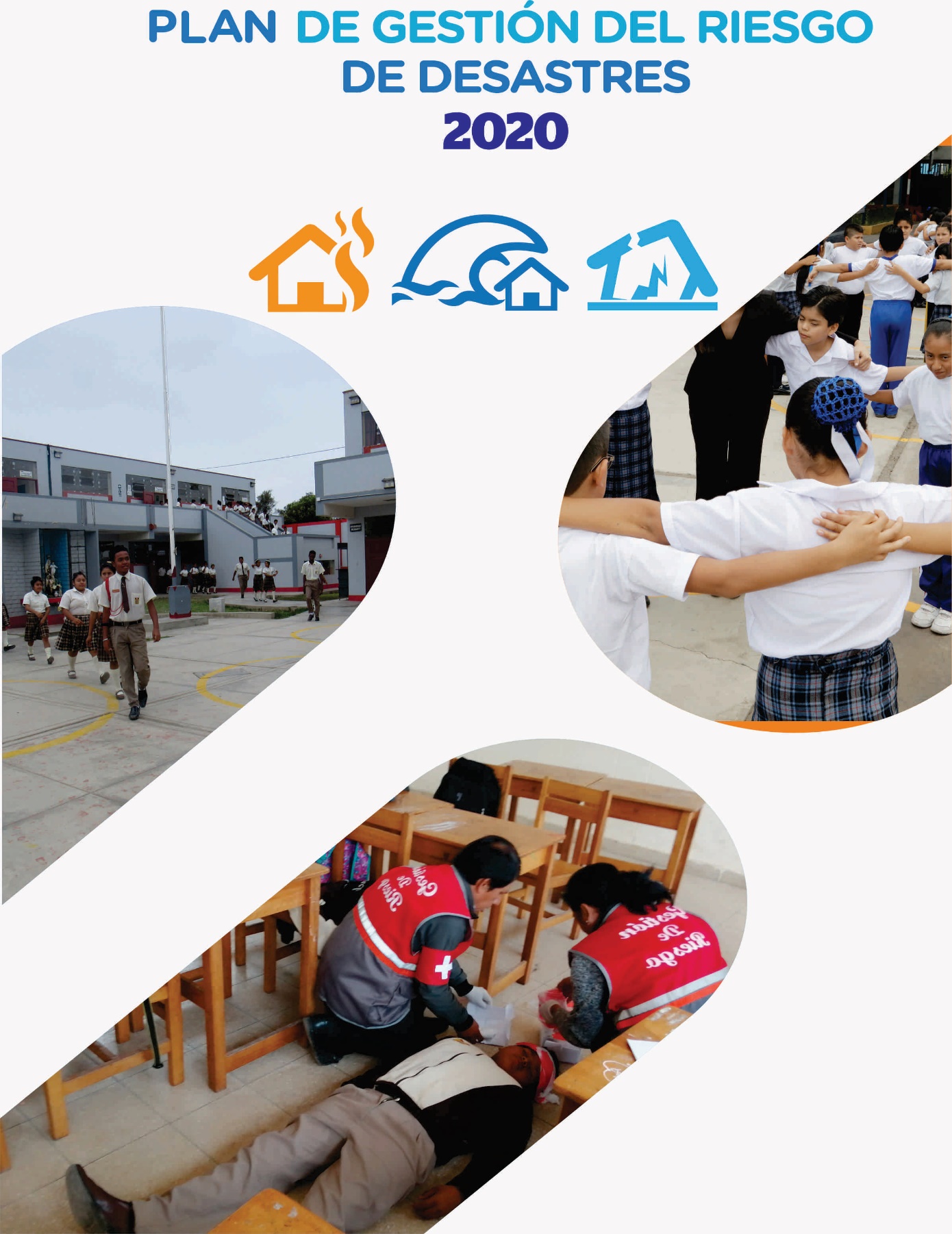 ESTRUCTURA DEL PLAN DE GESTIÓN DEL RIESGO DE DESASTRES PARA INSTITUCIÓN EDUCATIVA 2020INFORMACIÓN GENERAL:OBJETIVOS:DIAGNÓSTICO:	IDENTIFICACIÓN DE PELIGROS.	ANÁLISIS DE VULNERABILIDAD Y EVALUACIÓN DEL RIESGO.  MEDIDAS DE PREVENCIÓN, REDUCCIÓN DE RIESGOS DE DESASTRES Y RECURSOS:CONTINGENCIA ANTE PELIGROS:5.1. 	ESCENARIO DEL RIESGO.5.2.	ACCIONES (PREPARACIÓN, RESPUESTA Y REHABILITACIÓN)5.3.	COORDINACIÓN Y COMUNICACIÓN.5.4.	SEGUIMIENTO Y EVALUACIÓN DEL PLAN.ANEXOS:	TABLA DE PELIGRO IDENTIFICADOS EN MI COMUNIDAD	ESTADÍSTICA DE MIEMBROS DE LA COMUNIDAD EDUCATIVA.	RIESGOS IDENTIFICADOS EN LA INSTITUCIÓN EDUCATIVA (CROQUIS 	DE RIESGOS)	CROQUIS DE SEÑALIZACIÓN Y EVACUACIÓN INTERNA POR SISMO	INFORMACIÓN GENERAL:OBJETIVOS:	OBJETIVO GENERALReducir la vulnerabilidad estructural, no estructural, funcional y del entorno inmediato de la institución educativa; implementando la gestión del riesgo de desastres con acciones de prevención y reducción del riesgo por los peligros identificados. 	OBJETIVOS ESPECÍFICOS Fortalecer la participación de la comunidad educativa de forma organizada para el desarrollo de una cultura de prevención. Establecer acciones de respuesta y de continuidad del servicio educativo ante la ocurrencia de un evento adverso.DIAGNÓSTICO:IDENTIFICACIÓN DE PELIGROS: (Marcar el peligro que afectan a la I.E. así como el mes donde se produce regularmente) ANÁLISIS DE VULNERABILIDAD Y EVALUACIÓN DEL RIESGO POR PELIGROS:	MEDIDAS DE PREVENCIÓN, REDUCCIÓN DE RIESGOS DE DESASTRES Y RECURSOS:	CONTINGENCIA ANTE PELIGROS:	5.1. ESCENARIO DE RIESGO:5.1.1. ANTE SISMO5.1.2. ANTE INCENDIO5.1.3. ANTE LLUVIAS INTENSASACCIONES (Preparación, Respuesta y Rehabilitación): ANTE SISMO:ANTE INCENDIO:ANTE LLUVIAS INTENSAS:COORDINACIÓN Y COMUNICACIÓN:ORGANIGRAMA DE LA COMISIÓN DE EDUCACIÓN AMBIENTAL Y GESTIÓN DEL RIESGO DE DESASTRES:INTEGRANTES DE LA COMISIÓN DE EDUCACIÓN AMBIENTAL Y GESTIÓN DEL RIESGO DE DESASTRESDIRECTORIO DE LA INSTITUCIÓN EDUCATIVA:DIRECTORIO DE ENTIDADES:SEGUIMIENTO Y EVALUACIÓN DEL PLAN:El seguimiento y evaluación del plan será participativo y  debe realizarse de manera permanente y estará a cargo de la Comisión de Ciudadanía Ambiental y Gestión del Riesgo de Desastres, para asegurar una Escuela Segura, con actividades de difusión y socializar el plan con autoridades, comunidad educativa incluyendo medios de comunicación.……………………, …… de ……………………….. 2020………………………………………………..Firma y sello del Director (a) de la I.E.	ANEXOS:TABLA DE PELIGRO IDENTIFICADOS EN MI COMUNIDAD (*) * Son los peligros seleccionados del ítem 2.1. Identificación de peligros. 6.2.	ESTADÍSTICA DE MIEMBROS DE LA COMUNIDAD EDUCATIVA.6.3	RIESGOS IDENTIFICADOS EN LA INSTITUCIÓN EDUCATIVA 	(CROQUIS DE RIESGOS)CROQUIS DE SEÑALIZACIÓN Y EVACUACIÓN INTERNA POR SISMO	DATOS GENERALESDATOS GENERALESDATOS GENERALESDATOS GENERALESDATOS GENERALESDATOS GENERALESDATOS GENERALESDATOS GENERALESDATOS GENERALESNOMBRE IE.:TIPO DE IE:Pública Pública Pública Pública Pública DRE:UGEL:PROVINCIA:DISTRITO:CENTRO POBLADO:ÁREA GEOGRÁFICA:URBANARURALDIRECCIÓN:ALTITUD:CÓDIGO LOCAL:CÓDIGO MODULAR INICIAL:CÓDIGO MODULAR PRIMARIA:CÓDIGO MODULAR SECUNDARIA:CARÁCTERISTICA IE:MULTIGRADOTURNOS:DIRECTOR (A):N° CELULAR DIRECTOR(A):TELÉFONO FIJO I.E.:CORREO ELECTRÓNICO DIRECTOR(A)CLASIFICACIÓN DE LOS PELIGROSCLASIFICACIÓN DE LOS PELIGROSCLASIFICACIÓN DE LOS PELIGROSMarcar con una X los peligros identificados en su comunidad VERANOVERANOVERANOOTOÑOOTOÑOOTOÑOINVIERNOINVIERNOINVIERNOPRIMAVERAPRIMAVERAPRIMAVERACLASIFICACIÓN DE LOS PELIGROSCLASIFICACIÓN DE LOS PELIGROSCLASIFICACIÓN DE LOS PELIGROSMarcar con una X los peligros identificados en su comunidad DEFMAMJJASONPELIGROS GENERADOS POR FENÓMENOS DE ORIGEN NATURALPELIGROS GENERADOS POR FENÓMENOS DE GEODINÁMICA INTERNASismoXXXXXXXXXXXXXPELIGROS GENERADOS POR FENÓMENOS DE ORIGEN NATURALPELIGROS GENERADOS POR FENÓMENOS DE GEODINÁMICA INTERNATsunamisPELIGROS GENERADOS POR FENÓMENOS DE ORIGEN NATURALPELIGROS GENERADOS POR FENÓMENOS DE GEODINÁMICA INTERNAVulcanismoPELIGROS GENERADOS POR FENÓMENOS DE ORIGEN NATURALPELIGROS GENERADOS POR FENÓMENOS DE GEODINÁMICA EXTERNACaídas de roca (detritos o suelo)PELIGROS GENERADOS POR FENÓMENOS DE ORIGEN NATURALPELIGROS GENERADOS POR FENÓMENOS DE GEODINÁMICA EXTERNAVolcamiento de roca (bloque)PELIGROS GENERADOS POR FENÓMENOS DE ORIGEN NATURALPELIGROS GENERADOS POR FENÓMENOS DE GEODINÁMICA EXTERNADeslizamiento de arena, limo, suelo, roca fracturada.PELIGROS GENERADOS POR FENÓMENOS DE ORIGEN NATURALPELIGROS GENERADOS POR FENÓMENOS DE GEODINÁMICA EXTERNAPropagación lateral lenta, por licuación rápidaPELIGROS GENERADOS POR FENÓMENOS DE ORIGEN NATURALPELIGROS GENERADOS POR FENÓMENOS DE GEODINÁMICA EXTERNAFlujo de detritos (Huayco)PELIGROS GENERADOS POR FENÓMENOS DE ORIGEN NATURALPELIGROS GENERADOS POR FENÓMENOS DE GEODINÁMICA EXTERNAFlujo de lodo (avalanchas)PELIGROS GENERADOS POR FENÓMENOS DE ORIGEN NATURALPELIGROS GENERADOS POR FENÓMENOS DE GEODINÁMICA EXTERNAReptación de suelosPELIGROS GENERADOS POR FENÓMENOS DE ORIGEN NATURALPELIGROS GENERADOS POR FENÓMENOS DE GEODINÁMICA EXTERNADeformaciones gravitacionales profundas (deformaciones de laderas profundas)PELIGROS GENERADOS POR FENÓMENOS DE ORIGEN NATURALPELIGROS GENERADOS POR FENÓMENOS HIDROMETEREOLÓGICOS Y OCEANOGRAFICOSInundacionesPELIGROS GENERADOS POR FENÓMENOS DE ORIGEN NATURALPELIGROS GENERADOS POR FENÓMENOS HIDROMETEREOLÓGICOS Y OCEANOGRAFICOSLluvias intensasPELIGROS GENERADOS POR FENÓMENOS DE ORIGEN NATURALPELIGROS GENERADOS POR FENÓMENOS HIDROMETEREOLÓGICOS Y OCEANOGRAFICOSOleajes anómalosPELIGROS GENERADOS POR FENÓMENOS DE ORIGEN NATURALPELIGROS GENERADOS POR FENÓMENOS HIDROMETEREOLÓGICOS Y OCEANOGRAFICOSSequiasPELIGROS GENERADOS POR FENÓMENOS DE ORIGEN NATURALPELIGROS GENERADOS POR FENÓMENOS HIDROMETEREOLÓGICOS Y OCEANOGRAFICOSDescenso de temperatura: FriajePELIGROS GENERADOS POR FENÓMENOS DE ORIGEN NATURALPELIGROS GENERADOS POR FENÓMENOS HIDROMETEREOLÓGICOS Y OCEANOGRAFICOSDescenso de temperatura: HeladaPELIGROS GENERADOS POR FENÓMENOS DE ORIGEN NATURALPELIGROS GENERADOS POR FENÓMENOS HIDROMETEREOLÓGICOS Y OCEANOGRAFICOSGranizadasPELIGROS GENERADOS POR FENÓMENOS DE ORIGEN NATURALPELIGROS GENERADOS POR FENÓMENOS HIDROMETEREOLÓGICOS Y OCEANOGRAFICOSFenómeno El NiñoPELIGROS GENERADOS POR FENÓMENOS DE ORIGEN NATURALPELIGROS GENERADOS POR FENÓMENOS HIDROMETEREOLÓGICOS Y OCEANOGRAFICOSTormentas eléctricasPELIGROS GENERADOS POR FENÓMENOS DE ORIGEN NATURALPELIGROS GENERADOS POR FENÓMENOS HIDROMETEREOLÓGICOS Y OCEANOGRAFICOSVientos fuertesPELIGROS GENERADOS POR FENÓMENOS DE ORIGEN NATURALPELIGROS GENERADOS POR FENÓMENOS HIDROMETEREOLÓGICOS Y OCEANOGRAFICOSErosión de suelosPELIGROS GENERADOS POR FENÓMENOS DE ORIGEN NATURALPELIGROS GENERADOS POR FENÓMENOS HIDROMETEREOLÓGICOS Y OCEANOGRAFICOSIncendios forestales provocados por rayosPELIGROS GENERADOS POR FENÓMENOS DE ORIGEN NATURALPELIGROS GENERADOS POR FENÓMENOS HIDROMETEREOLÓGICOS Y OCEANOGRAFICOSOlas de calor y frioPELIGROS GENERADOS POR FENÓMENOS DE ORIGEN NATURALPELIGROS GENERADOS POR FENÓMENOS HIDROMETEREOLÓGICOS Y OCEANOGRAFICOSDesglaciación (disminución de los glaciales)PELIGROS GENERADOS POR FENÓMENOS DE ORIGEN NATURALPELIGROS GENERADOS POR FENÓMENOS HIDROMETEREOLÓGICOS Y OCEANOGRAFICOSFenómeno La NiñaPELIGROS INDUCIDOS POR ACCIÓN HUMANAFÍSICOSPor radiaciones ionizantes: ondas electromagnéticas (rayos gamma, rayos x) o partículas (partículas alfa y  beta o neutrones).PELIGROS INDUCIDOS POR ACCIÓN HUMANAFÍSICOSPor radiaciones no ionizantes: (Exposición a radiación ultravioleta)PELIGROS INDUCIDOS POR ACCIÓN HUMANAFÍSICOSPor radiaciones nucleares (centrales nucleares)PELIGROS INDUCIDOS POR ACCIÓN HUMANAQUÍMICOSPor materiales peligrosos:(Por explosivos, riesgo de incendio, por gases, líquidos y sólidos inflamables, etc.PELIGROS INDUCIDOS POR ACCIÓN HUMANAQUÍMICOSPor residuos peligrosos:        (Por transporte de materiales y residuos peligrosos, derrames, fugas, etc.)PELIGROS INDUCIDOS POR ACCIÓN HUMANAQUÍMICOSPor transporte de materiales y residuos peligrososPELIGROS INDUCIDOS POR ACCIÓN HUMANABIOLÓGICOSPor residuos sanitarios: (cartón, papel, material de oficina, basura orgánica, apósitos, ropa manchada con sangre, etc.,)PELIGROS INDUCIDOS POR ACCIÓN HUMANABIOLÓGICOSPor agentes biológicos:                        (Ocasionados por bacterias, virus, hongos, protozoarios, parásitos)PELIGROS INDUCIDOS POR ACCIÓN HUMANABIOLÓGICOSPor toxinas:                       Producidas por bacterias, mohos que se encuentran en los alimentos.ELEMENTOSPELIGROSANALISIS DE LA VULNERABILIDAD Y EVALUACIÓN DEL RIESGO POR PELIGROSANALISIS DE LA VULNERABILIDAD Y EVALUACIÓN DEL RIESGO POR PELIGROSELEMENTOSPELIGROSVULNERABILIDAD (Exposición, fragilidad yresiliencia)EVALUACIÓN DEL RIESGOESTRUCTURAL(Metálicos, maderas, prefabricados, techos, paredes, columnas, vigas, etc.)SISMOESTRUCTURAL(Metálicos, maderas, prefabricados, techos, paredes, columnas, vigas, etc.)INCENDIOESTRUCTURAL(Metálicos, maderas, prefabricados, techos, paredes, columnas, vigas, etc.)LLUVIAS INTENSASNO              ESTRUCTURAL(Aforos ,accesos.puertas, cielos rasos, paneles, rampas, equipos y sistemas mecánicos, eléctricos, sanitarios y seguridad contra incendios)SISMONO              ESTRUCTURAL(Aforos ,accesos.puertas, cielos rasos, paneles, rampas, equipos y sistemas mecánicos, eléctricos, sanitarios y seguridad contra incendios)INCENDIONO              ESTRUCTURAL(Aforos ,accesos.puertas, cielos rasos, paneles, rampas, equipos y sistemas mecánicos, eléctricos, sanitarios y seguridad contra incendios)LLUVIAS INTENSASFUNCIONAL (organización frente a una emergencia, brigadas)SISMOFUNCIONAL (organización frente a una emergencia, brigadas)INCENDIOFUNCIONAL (organización frente a una emergencia, brigadas)LLUVIAS INTENSASENTORNO INMEDIATO (Edificaciones y estructuras alrededor del local escolar)SISMOENTORNO INMEDIATO (Edificaciones y estructuras alrededor del local escolar)INCENDIOENTORNO INMEDIATO (Edificaciones y estructuras alrededor del local escolar)LLUVIAS INTENSASELEMENTOSPELIGROSMEDIDAS Y RECURSOS PARA LA PREVENCIÓN Y LA REDUCCIÓN DE RIESGOSMEDIDAS Y RECURSOS PARA LA PREVENCIÓN Y LA REDUCCIÓN DE RIESGOSMEDIDAS Y RECURSOS PARA LA PREVENCIÓN Y LA REDUCCIÓN DE RIESGOSMEDIDAS Y RECURSOS PARA LA PREVENCIÓN Y LA REDUCCIÓN DE RIESGOSMEDIDAS Y RECURSOS PARA LA PREVENCIÓN Y LA REDUCCIÓN DE RIESGOSMEDIDAS Y RECURSOS PARA LA PREVENCIÓN Y LA REDUCCIÓN DE RIESGOSMEDIDAS Y RECURSOS PARA LA PREVENCIÓN Y LA REDUCCIÓN DE RIESGOSELEMENTOSPELIGROSPREVENCIÓNRECURSOS CON LOS QUE CUENTA PARA LA PREVENCIÓNRECURSOS A GESTIONAR PARA LA PREVENCIÓNREDUCCIÓNRECURSOS CON LOS QUE CUENTA PARA LA REDUCCIÓNRECURSOS A GESTIONAR PARA LA REDUCCIÓNESTRUCTURAL(Metálicos, maderas, prefabricados, techos, paredes, columnas, vigas, etc.)SISMOESTRUCTURAL(Metálicos, maderas, prefabricados, techos, paredes, columnas, vigas, etc.)INCENDIOESTRUCTURAL(Metálicos, maderas, prefabricados, techos, paredes, columnas, vigas, etc.)LLUVIAS INTENSASNO              ESTRUCTURAL(Aforos ,accesos.puertas, cielos rasos, paneles, rampas, equipos y sistemas mecánicos, eléctricos, sanitarios y seguridad contra incendios)SISMONO              ESTRUCTURAL(Aforos ,accesos.puertas, cielos rasos, paneles, rampas, equipos y sistemas mecánicos, eléctricos, sanitarios y seguridad contra incendios)INCENDIONO              ESTRUCTURAL(Aforos ,accesos.puertas, cielos rasos, paneles, rampas, equipos y sistemas mecánicos, eléctricos, sanitarios y seguridad contra incendios)LLUVIAS INTENSASFUNCIONAL (organización frente a una emergencia, brigadas)SISMOFUNCIONAL (organización frente a una emergencia, brigadas)INCENDIOFUNCIONAL (organización frente a una emergencia, brigadas)LLUVIAS INTENSASENTORNO INMEDIATO (Edificaciones y estructuras alrededor del local escolar)SISMOENTORNO INMEDIATO (Edificaciones y estructuras alrededor del local escolar)INCENDIOENTORNO INMEDIATO (Edificaciones y estructuras alrededor del local escolar)LLUVIAS INTENSASDaños a la vida y a la saludDaños a la vida y a la saludDaños a la vida y a la saludDaños a la vida y a la saludLesionados (heridos)Lesionados (heridos)DesaparecidosFallecidosDaños a la vida y la salud (Cantidad)Daños a la vida y la salud (Cantidad)EstudiantesEstudiantes(     )(     )(     )(     )Daños a la vida y la salud (Cantidad)Daños a la vida y la salud (Cantidad)DocentesDocentes(     )(     )(     )(     )Daños a la vida y la salud (Cantidad)Daños a la vida y la salud (Cantidad)AdministrativosAdministrativos(     )(     )(     )(     )Daños a la vida y la salud (Cantidad)Daños a la vida y la salud (Cantidad)Afectación emocional:Afectación emocional:Afectación emocional:Afectación emocional:Afectación emocional:Afectación emocional:Daños a la infraestructura educativaDaños a la infraestructura educativaDaños a la infraestructura educativaDaños a la infraestructura educativaAfectadoAfectadoDestruidoInhabitableEBRINICIALN° Total de AulasN° Total de Aulas(     )(     )(     )(     )EBRINICIALDirecciónDirección(     )(     )(     )(     )EBRINICIALOtros ambientesOtros ambientes(     )(     )(     )(     )EBRPRIMARIAN° Total de AulasN° Total de Aulas(     )(     )(     )(     )EBRPRIMARIADirecciónDirección(     )(     )(     )(     )EBRPRIMARIAOtros ambientesOtros ambientes(     )(     )(     )(     )EBRSECUNDARIAN° Total de AulasN° Total de Aulas(     )(     )(     )(     )EBRSECUNDARIADirecciónDirección(     )(     )(     )(     )EBRSECUNDARIAOtros ambientesOtros ambientes(     )(     )(     )(     )CEBACEBAN° Total de AulasN° Total de Aulas(     )(     )(     )(     )CEBACEBADirecciónDirección(     )(     )(     )(     )CEBACEBAOtros ambientesOtros ambientes(     )(     )(     )(     )CEBECEBEN° Total de Aulas N° Total de Aulas (     )(     )(     )(     )(     )CEBECEBEDirecciónDirección(     )(     )(     )(     )(     )CEBECEBEOtros ambientesOtros ambientes(     )(     )(     )(     )(     )CETPROCETPRON° Total de Aulas N° Total de Aulas (     )(     )(     )(     )(     )CETPROCETPRODirecciónDirección(     )(     )(     )(     )(     )CETPROCETPROOtros ambientesOtros ambientes(     )(     )(     )(     )(     )SUPERIORSUPERIORN° Total de Aulas N° Total de Aulas (     )(     )(     )(     )(     )SUPERIORSUPERIORDirecciónDirección(     )(     )(     )(     )(     )SUPERIORSUPERIOROtros ambientesOtros ambientes(     )(     )(     )(     )(     )La infraestructura educativa presenta daños de consideración que no puede seguir funcionando.La infraestructura educativa presenta daños de consideración que no puede seguir funcionando.La infraestructura educativa presenta daños de consideración que no puede seguir funcionando.La infraestructura educativa presenta daños de consideración que no puede seguir funcionando.Si (x   )                        No(    )Si (x   )                        No(    )El lugar de ingreso al local escolar se encuentra afectado (inundado por agua o lodo).El lugar de ingreso al local escolar se encuentra afectado (inundado por agua o lodo).El lugar de ingreso al local escolar se encuentra afectado (inundado por agua o lodo).El lugar de ingreso al local escolar se encuentra afectado (inundado por agua o lodo).Si (   )                        No(    )Si (   )                        No(    )Si (   )                        No(    )Si (   )                        No(    )Daños al material educativo y equiposDaños al material educativo y equiposDaños al material educativo y equiposDaños al material educativo y equiposDaños al material educativo y equiposDaños al material educativo y equiposDaños al material educativo y equiposDaños al material educativo y equiposDaños al material educativo y equiposDaños al material educativo  y equipos(Cantidad)Daños al material educativo  y equipos(Cantidad)Daños al material educativo  y equipos(Cantidad)librolibroSi (   )    ………………….                   No (    )Si (   )    ………………….                   No (    )Si (   )    ………………….                   No (    )Si (   )    ………………….                   No (    )Daños al material educativo  y equipos(Cantidad)Daños al material educativo  y equipos(Cantidad)Daños al material educativo  y equipos(Cantidad)Cuaderno de trabajo Cuaderno de trabajo Si (   )   ……………………                 No (    )Si (   )   ……………………                 No (    )Si (   )   ……………………                 No (    )Si (   )   ……………………                 No (    )Daños al material educativo  y equipos(Cantidad)Daños al material educativo  y equipos(Cantidad)Daños al material educativo  y equipos(Cantidad)ComputadoraComputadoraSi (   )   ……………………..               No (    )Si (   )   ……………………..               No (    )Si (   )   ……………………..               No (    )Si (   )   ……………………..               No (    )Daños al material educativo  y equipos(Cantidad)Daños al material educativo  y equipos(Cantidad)Daños al material educativo  y equipos(Cantidad)OtrosOtrosDaños a la infraestructura  de servicios básicosDaños a la infraestructura  de servicios básicosDaños a la infraestructura  de servicios básicosDaños a la infraestructura  de servicios básicosDaños a la infraestructura  de servicios básicosDaños a la infraestructura  de servicios básicosDaños a la infraestructura  de servicios básicosDaños a la infraestructura  de servicios básicosDaños a la infraestructura  de servicios básicosDaños a la infraestructura  de servicios básicosDaños a la infraestructura  de servicios básicosDaños a la infraestructura  de servicios básicosAgua potableAgua potableSi (   )                        No (    )Si (   )                        No (    )Si (   )                        No (    )Si (   )                        No (    )Daños a la infraestructura  de servicios básicosDaños a la infraestructura  de servicios básicosDaños a la infraestructura  de servicios básicosRed de desagüeRed de desagüeSi (   )                        No (    )Si (   )                        No (    )Si (   )                        No (    )Si (   )                        No (    )Daños a la infraestructura  de servicios básicosDaños a la infraestructura  de servicios básicosDaños a la infraestructura  de servicios básicosRed de energía eléctricaRed de energía eléctricaSi (   )                        No (    )Si (   )                        No (    )Si (   )                        No (    )Si (   )                        No (    )Daños a la infraestructura  de servicios básicosDaños a la infraestructura  de servicios básicosDaños a la infraestructura  de servicios básicosServicios HigiénicosServicios HigiénicosSi (   )                        No (    )Si (   )                        No (    )Si (   )                        No (    )Si (   )                        No (    )Daños a la infraestructura  de servicios básicosDaños a la infraestructura  de servicios básicosDaños a la infraestructura  de servicios básicosOtrosOtrosDaños a la seguridad y protecciónDaños a la seguridad y protecciónDaños a la seguridad y protecciónDaños a la seguridad y protecciónDaños a la seguridad y protecciónDaños a la seguridad y protecciónDaños a la seguridad y protecciónDaños a la seguridad y protecciónDaños a la seguridad y protecciónDaños a la seguridad y protecciónDaños a la seguridad y protecciónDaños a la seguridad y protecciónPresencia de pandillajes Presencia de pandillajes Si (   )                        No (    )Si (   )                        No (    )Si (   )                        No (    )Si (   )                        No (    )Daños a la seguridad y protecciónDaños a la seguridad y protecciónDaños a la seguridad y protecciónDelincuencia juvenilDelincuencia juvenilSi (   )                        No (    )Si (   )                        No (    )Si (   )                        No (    )Si (   )                        No (    )Daños a la seguridad y protecciónDaños a la seguridad y protecciónDaños a la seguridad y protecciónOtros ( especificar)Otros ( especificar)Si (   )                        No (    )Si (   )                        No (    )Si (   )                        No (    )Si (   )                        No (    )Daños a las vías de accesoDaños a las vías de accesoDaños a las vías de accesoDaños a las vías de accesoDaños a las vías de accesoDaños a las vías de accesoDaños a las vías de accesoDaños a las vías de accesoDaños a las vías de accesoLas vías de acceso hacia el local escolar (caminos, carreteras o puentes) están afectadosLas vías de acceso hacia el local escolar (caminos, carreteras o puentes) están afectadosLas vías de acceso hacia el local escolar (caminos, carreteras o puentes) están afectadosLas vías de acceso hacia el local escolar (caminos, carreteras o puentes) están afectadosLas vías de acceso hacia el local escolar (caminos, carreteras o puentes) están afectados                              Si (    )                        No (    )                               Si (    )                        No (    )                               Si (    )                        No (    )                               Si (    )                        No (    ) Las vías de acceso hacia el local escolar (caminos, carreteras o puentes) están destruidos.Las vías de acceso hacia el local escolar (caminos, carreteras o puentes) están destruidos.Las vías de acceso hacia el local escolar (caminos, carreteras o puentes) están destruidos.Las vías de acceso hacia el local escolar (caminos, carreteras o puentes) están destruidos.Las vías de acceso hacia el local escolar (caminos, carreteras o puentes) están destruidos.                              Si (    )                       No (    )                              Si (    )                       No (    )                              Si (    )                       No (    )                              Si (    )                       No (    )Daños a las actividades económicas de la poblaciónDaños a las actividades económicas de la poblaciónDaños a las actividades económicas de la poblaciónDaños a las actividades económicas de la poblaciónDaños a las actividades económicas de la poblaciónDaños a las actividades económicas de la poblaciónDaños a las actividades económicas de la poblaciónDaños a las actividades económicas de la poblaciónDaños a las actividades económicas de la poblaciónLas viviendas de los estudiantes están destruidasLas viviendas de los estudiantes están destruidasLas viviendas de los estudiantes están destruidasLas viviendas de los estudiantes están destruidasLas viviendas de los estudiantes están destruidas                              Si (   )                        No (    )                               Si (   )                        No (    )                               Si (   )                        No (    )                               Si (   )                        No (    ) Los padres de los estudiantes no tienen trabajo producto de la emergencia o desastre.Los padres de los estudiantes no tienen trabajo producto de la emergencia o desastre.Los padres de los estudiantes no tienen trabajo producto de la emergencia o desastre.Los padres de los estudiantes no tienen trabajo producto de la emergencia o desastre.Los padres de los estudiantes no tienen trabajo producto de la emergencia o desastre.                              Si (    )                       No (    )                              Si (    )                       No (    )                              Si (    )                       No (    )                              Si (    )                       No (    )Daños a la vida y a la saludDaños a la vida y a la saludDaños a la vida y a la saludDaños a la vida y a la saludLesionados (heridos)Lesionados (heridos)DesaparecidosFallecidosDaños a la vida y la salud (Cantidad)Daños a la vida y la salud (Cantidad)EstudiantesEstudiantes(     )(     )(     )(     )Daños a la vida y la salud (Cantidad)Daños a la vida y la salud (Cantidad)DocentesDocentes(     )(     )(     )(     )Daños a la vida y la salud (Cantidad)Daños a la vida y la salud (Cantidad)AdministrativosAdministrativos(     )(     )(     )(     )Daños a la vida y la salud (Cantidad)Daños a la vida y la salud (Cantidad)Afectación emocional:Afectación emocional:Afectación emocional:Afectación emocional:Afectación emocional:Afectación emocional:Daños a la infraestructura educativaDaños a la infraestructura educativaDaños a la infraestructura educativaDaños a la infraestructura educativaAfectadoAfectadoDestruidoInhabitableEBRINICIALN° Total de AulasN° Total de Aulas(     )(     )(     )(     )EBRINICIALDirecciónDirección(     )(     )(     )(     )EBRINICIALOtros ambientesOtros ambientes(     )(     )(     )(     )EBRPRIMARIAN° Total de AulasN° Total de Aulas(     )(     )(     )(     )EBRPRIMARIADirecciónDirección(     )(     )(     )(     )EBRPRIMARIAOtros ambientesOtros ambientes(     )(     )(     )(     )EBRSECUNDARIAN° Total de AulasN° Total de Aulas(     )(     )(     )(     )EBRSECUNDARIADirecciónDirección(     )(     )(     )(     )EBRSECUNDARIAOtros ambientesOtros ambientes(     )(     )(     )(     )CEBACEBAN° Total de AulasN° Total de Aulas(     )(     )(     )(     )CEBACEBADirecciónDirección(     )(     )(     )(     )CEBACEBAOtros ambientesOtros ambientes(     )(     )(     )(     )CEBECEBEN° Total de Aulas N° Total de Aulas (     )(     )(     )(     )(     )CEBECEBEDirecciónDirección(     )(     )(     )(     )(     )CEBECEBEOtros ambientesOtros ambientes(     )(     )(     )(     )(     )CETPROCETPRON° Total de Aulas N° Total de Aulas (     )(     )(     )(     )(     )CETPROCETPRODirecciónDirección(     )(     )(     )(     )(     )CETPROCETPROOtros ambientesOtros ambientes(     )(     )(     )(     )(     )SUPERIORSUPERIORN° Total de Aulas N° Total de Aulas (     )(     )(     )(     )(     )SUPERIORSUPERIORDirecciónDirección(     )(     )(     )(     )(     )SUPERIORSUPERIOROtros ambientesOtros ambientes(     )(     )(     )(     )(     )La infraestructura educativa presenta daños de consideración que no puede seguir funcionando.La infraestructura educativa presenta daños de consideración que no puede seguir funcionando.La infraestructura educativa presenta daños de consideración que no puede seguir funcionando.La infraestructura educativa presenta daños de consideración que no puede seguir funcionando.Si (x   )                        No(    )Si (x   )                        No(    )El lugar de ingreso al local escolar se encuentra afectado (inundado por agua o lodo).El lugar de ingreso al local escolar se encuentra afectado (inundado por agua o lodo).El lugar de ingreso al local escolar se encuentra afectado (inundado por agua o lodo).El lugar de ingreso al local escolar se encuentra afectado (inundado por agua o lodo).Si (   )                        No(    )Si (   )                        No(    )Si (   )                        No(    )Si (   )                        No(    )Daños al material educativo y equiposDaños al material educativo y equiposDaños al material educativo y equiposDaños al material educativo y equiposDaños al material educativo y equiposDaños al material educativo y equiposDaños al material educativo y equiposDaños al material educativo y equiposDaños al material educativo y equiposDaños al material educativo  y equipos(Cantidad)Daños al material educativo  y equipos(Cantidad)Daños al material educativo  y equipos(Cantidad)librolibroSi (   )    ………………….                   No (    )Si (   )    ………………….                   No (    )Si (   )    ………………….                   No (    )Si (   )    ………………….                   No (    )Daños al material educativo  y equipos(Cantidad)Daños al material educativo  y equipos(Cantidad)Daños al material educativo  y equipos(Cantidad)Cuaderno de trabajo Cuaderno de trabajo Si (   )   ……………………                 No (    )Si (   )   ……………………                 No (    )Si (   )   ……………………                 No (    )Si (   )   ……………………                 No (    )Daños al material educativo  y equipos(Cantidad)Daños al material educativo  y equipos(Cantidad)Daños al material educativo  y equipos(Cantidad)ComputadoraComputadoraSi (   )   ……………………..               No (    )Si (   )   ……………………..               No (    )Si (   )   ……………………..               No (    )Si (   )   ……………………..               No (    )Daños al material educativo  y equipos(Cantidad)Daños al material educativo  y equipos(Cantidad)Daños al material educativo  y equipos(Cantidad)OtrosOtrosDaños a la infraestructura  de servicios básicosDaños a la infraestructura  de servicios básicosDaños a la infraestructura  de servicios básicosDaños a la infraestructura  de servicios básicosDaños a la infraestructura  de servicios básicosDaños a la infraestructura  de servicios básicosDaños a la infraestructura  de servicios básicosDaños a la infraestructura  de servicios básicosDaños a la infraestructura  de servicios básicosDaños a la infraestructura  de servicios básicosDaños a la infraestructura  de servicios básicosDaños a la infraestructura  de servicios básicosAgua potableAgua potableSi (   )                        No (    )Si (   )                        No (    )Si (   )                        No (    )Si (   )                        No (    )Daños a la infraestructura  de servicios básicosDaños a la infraestructura  de servicios básicosDaños a la infraestructura  de servicios básicosRed de desagüeRed de desagüeSi (   )                        No (    )Si (   )                        No (    )Si (   )                        No (    )Si (   )                        No (    )Daños a la infraestructura  de servicios básicosDaños a la infraestructura  de servicios básicosDaños a la infraestructura  de servicios básicosRed de energía eléctricaRed de energía eléctricaSi (   )                        No (    )Si (   )                        No (    )Si (   )                        No (    )Si (   )                        No (    )Daños a la infraestructura  de servicios básicosDaños a la infraestructura  de servicios básicosDaños a la infraestructura  de servicios básicosServicios HigiénicosServicios HigiénicosSi (   )                        No (    )Si (   )                        No (    )Si (   )                        No (    )Si (   )                        No (    )Daños a la infraestructura  de servicios básicosDaños a la infraestructura  de servicios básicosDaños a la infraestructura  de servicios básicosOtrosOtrosDaños a la seguridad y protecciónDaños a la seguridad y protecciónDaños a la seguridad y protecciónDaños a la seguridad y protecciónDaños a la seguridad y protecciónDaños a la seguridad y protecciónDaños a la seguridad y protecciónDaños a la seguridad y protecciónDaños a la seguridad y protecciónDaños a la seguridad y protecciónDaños a la seguridad y protecciónDaños a la seguridad y protecciónPresencia de pandillajes Presencia de pandillajes Si (   )                        No (    )Si (   )                        No (    )Si (   )                        No (    )Si (   )                        No (    )Daños a la seguridad y protecciónDaños a la seguridad y protecciónDaños a la seguridad y protecciónDelincuencia juvenilDelincuencia juvenilSi (   )                        No (    )Si (   )                        No (    )Si (   )                        No (    )Si (   )                        No (    )Daños a la seguridad y protecciónDaños a la seguridad y protecciónDaños a la seguridad y protecciónOtros ( especificar)Otros ( especificar)Si (   )                        No (    )Si (   )                        No (    )Si (   )                        No (    )Si (   )                        No (    )Daños a las vías de accesoDaños a las vías de accesoDaños a las vías de accesoDaños a las vías de accesoDaños a las vías de accesoDaños a las vías de accesoDaños a las vías de accesoDaños a las vías de accesoDaños a las vías de accesoLas vías de acceso hacia el local escolar (caminos, carreteras o puentes) están afectadosLas vías de acceso hacia el local escolar (caminos, carreteras o puentes) están afectadosLas vías de acceso hacia el local escolar (caminos, carreteras o puentes) están afectadosLas vías de acceso hacia el local escolar (caminos, carreteras o puentes) están afectadosLas vías de acceso hacia el local escolar (caminos, carreteras o puentes) están afectados                              Si (    )                        No (    )                               Si (    )                        No (    )                               Si (    )                        No (    )                               Si (    )                        No (    ) Las vías de acceso hacia el local escolar (caminos, carreteras o puentes) están destruidos.Las vías de acceso hacia el local escolar (caminos, carreteras o puentes) están destruidos.Las vías de acceso hacia el local escolar (caminos, carreteras o puentes) están destruidos.Las vías de acceso hacia el local escolar (caminos, carreteras o puentes) están destruidos.Las vías de acceso hacia el local escolar (caminos, carreteras o puentes) están destruidos.                              Si (    )                       No (    )                              Si (    )                       No (    )                              Si (    )                       No (    )                              Si (    )                       No (    )Daños a las actividades económicas de la poblaciónDaños a las actividades económicas de la poblaciónDaños a las actividades económicas de la poblaciónDaños a las actividades económicas de la poblaciónDaños a las actividades económicas de la poblaciónDaños a las actividades económicas de la poblaciónDaños a las actividades económicas de la poblaciónDaños a las actividades económicas de la poblaciónDaños a las actividades económicas de la poblaciónLas viviendas de los estudiantes están destruidasLas viviendas de los estudiantes están destruidasLas viviendas de los estudiantes están destruidasLas viviendas de los estudiantes están destruidasLas viviendas de los estudiantes están destruidas                              Si (   )                        No (    )                               Si (   )                        No (    )                               Si (   )                        No (    )                               Si (   )                        No (    ) Los padres de los estudiantes no tienen trabajo producto de la emergencia o desastre.Los padres de los estudiantes no tienen trabajo producto de la emergencia o desastre.Los padres de los estudiantes no tienen trabajo producto de la emergencia o desastre.Los padres de los estudiantes no tienen trabajo producto de la emergencia o desastre.Los padres de los estudiantes no tienen trabajo producto de la emergencia o desastre.                              Si (    )                       No (    )                              Si (    )                       No (    )                              Si (    )                       No (    )                              Si (    )                       No (    )Daños a la vida y a la saludDaños a la vida y a la saludDaños a la vida y a la saludDaños a la vida y a la saludLesionados (heridos)Lesionados (heridos)DesaparecidosFallecidosDaños a la vida y la salud (Cantidad)Daños a la vida y la salud (Cantidad)EstudiantesEstudiantes(     )(     )(     )(     )Daños a la vida y la salud (Cantidad)Daños a la vida y la salud (Cantidad)DocentesDocentes(     )(     )(     )(     )Daños a la vida y la salud (Cantidad)Daños a la vida y la salud (Cantidad)AdministrativosAdministrativos(     )(     )(     )(     )Daños a la vida y la salud (Cantidad)Daños a la vida y la salud (Cantidad)Afectación emocional:Afectación emocional:Afectación emocional:Afectación emocional:Afectación emocional:Afectación emocional:Daños a la infraestructura educativaDaños a la infraestructura educativaDaños a la infraestructura educativaDaños a la infraestructura educativaAfectadoAfectadoDestruidoInhabitableEBRINICIALN° Total de AulasN° Total de Aulas(     )(     )(     )(     )EBRINICIALDirecciónDirección(     )(     )(     )(     )EBRINICIALOtros ambientesOtros ambientes(     )(     )(     )(     )EBRPRIMARIAN° Total de AulasN° Total de Aulas(     )(     )(     )(     )EBRPRIMARIADirecciónDirección(     )(     )(     )(     )EBRPRIMARIAOtros ambientesOtros ambientes(     )(     )(     )(     )EBRSECUNDARIAN° Total de AulasN° Total de Aulas(     )(     )(     )(     )EBRSECUNDARIADirecciónDirección(     )(     )(     )(     )EBRSECUNDARIAOtros ambientesOtros ambientes(     )(     )(     )(     )CEBACEBAN° Total de AulasN° Total de Aulas(     )(     )(     )(     )CEBACEBADirecciónDirección(     )(     )(     )(     )CEBACEBAOtros ambientesOtros ambientes(     )(     )(     )(     )CEBECEBEN° Total de Aulas N° Total de Aulas (     )(     )(     )(     )(     )CEBECEBEDirecciónDirección(     )(     )(     )(     )(     )CEBECEBEOtros ambientesOtros ambientes(     )(     )(     )(     )(     )CETPROCETPRON° Total de Aulas N° Total de Aulas (     )(     )(     )(     )(     )CETPROCETPRODirecciónDirección(     )(     )(     )(     )(     )CETPROCETPROOtros ambientesOtros ambientes(     )(     )(     )(     )(     )SUPERIORSUPERIORN° Total de Aulas N° Total de Aulas (     )(     )(     )(     )(     )SUPERIORSUPERIORDirecciónDirección(     )(     )(     )(     )(     )SUPERIORSUPERIOROtros ambientesOtros ambientes(     )(     )(     )(     )(     )La infraestructura educativa presenta daños de consideración que no puede seguir funcionando.La infraestructura educativa presenta daños de consideración que no puede seguir funcionando.La infraestructura educativa presenta daños de consideración que no puede seguir funcionando.La infraestructura educativa presenta daños de consideración que no puede seguir funcionando.Si (x   )                        No(    )Si (x   )                        No(    )El lugar de ingreso al local escolar se encuentra afectado (inundado por agua o lodo).El lugar de ingreso al local escolar se encuentra afectado (inundado por agua o lodo).El lugar de ingreso al local escolar se encuentra afectado (inundado por agua o lodo).El lugar de ingreso al local escolar se encuentra afectado (inundado por agua o lodo).Si (   )                        No(    )Si (   )                        No(    )Si (   )                        No(    )Si (   )                        No(    )Daños al material educativo y equiposDaños al material educativo y equiposDaños al material educativo y equiposDaños al material educativo y equiposDaños al material educativo y equiposDaños al material educativo y equiposDaños al material educativo y equiposDaños al material educativo y equiposDaños al material educativo y equiposDaños al material educativo  y equipos(Cantidad)Daños al material educativo  y equipos(Cantidad)Daños al material educativo  y equipos(Cantidad)librolibroSi (   )    ………………….                   No (    )Si (   )    ………………….                   No (    )Si (   )    ………………….                   No (    )Si (   )    ………………….                   No (    )Daños al material educativo  y equipos(Cantidad)Daños al material educativo  y equipos(Cantidad)Daños al material educativo  y equipos(Cantidad)Cuaderno de trabajo Cuaderno de trabajo Si (   )   ……………………                 No (    )Si (   )   ……………………                 No (    )Si (   )   ……………………                 No (    )Si (   )   ……………………                 No (    )Daños al material educativo  y equipos(Cantidad)Daños al material educativo  y equipos(Cantidad)Daños al material educativo  y equipos(Cantidad)ComputadoraComputadoraSi (   )   ……………………..               No (    )Si (   )   ……………………..               No (    )Si (   )   ……………………..               No (    )Si (   )   ……………………..               No (    )Daños al material educativo  y equipos(Cantidad)Daños al material educativo  y equipos(Cantidad)Daños al material educativo  y equipos(Cantidad)OtrosOtrosDaños a la infraestructura  de servicios básicosDaños a la infraestructura  de servicios básicosDaños a la infraestructura  de servicios básicosDaños a la infraestructura  de servicios básicosDaños a la infraestructura  de servicios básicosDaños a la infraestructura  de servicios básicosDaños a la infraestructura  de servicios básicosDaños a la infraestructura  de servicios básicosDaños a la infraestructura  de servicios básicosDaños a la infraestructura  de servicios básicosDaños a la infraestructura  de servicios básicosDaños a la infraestructura  de servicios básicosAgua potableAgua potableSi (   )                        No (    )Si (   )                        No (    )Si (   )                        No (    )Si (   )                        No (    )Daños a la infraestructura  de servicios básicosDaños a la infraestructura  de servicios básicosDaños a la infraestructura  de servicios básicosRed de desagüeRed de desagüeSi (   )                        No (    )Si (   )                        No (    )Si (   )                        No (    )Si (   )                        No (    )Daños a la infraestructura  de servicios básicosDaños a la infraestructura  de servicios básicosDaños a la infraestructura  de servicios básicosRed de energía eléctricaRed de energía eléctricaSi (   )                        No (    )Si (   )                        No (    )Si (   )                        No (    )Si (   )                        No (    )Daños a la infraestructura  de servicios básicosDaños a la infraestructura  de servicios básicosDaños a la infraestructura  de servicios básicosServicios HigiénicosServicios HigiénicosSi (   )                        No (    )Si (   )                        No (    )Si (   )                        No (    )Si (   )                        No (    )Daños a la infraestructura  de servicios básicosDaños a la infraestructura  de servicios básicosDaños a la infraestructura  de servicios básicosOtrosOtrosDaños a la seguridad y protecciónDaños a la seguridad y protecciónDaños a la seguridad y protecciónDaños a la seguridad y protecciónDaños a la seguridad y protecciónDaños a la seguridad y protecciónDaños a la seguridad y protecciónDaños a la seguridad y protecciónDaños a la seguridad y protecciónDaños a la seguridad y protecciónDaños a la seguridad y protecciónDaños a la seguridad y protecciónPresencia de pandillajes Presencia de pandillajes Si (   )                        No (    )Si (   )                        No (    )Si (   )                        No (    )Si (   )                        No (    )Daños a la seguridad y protecciónDaños a la seguridad y protecciónDaños a la seguridad y protecciónDelincuencia juvenilDelincuencia juvenilSi (   )                        No (    )Si (   )                        No (    )Si (   )                        No (    )Si (   )                        No (    )Daños a la seguridad y protecciónDaños a la seguridad y protecciónDaños a la seguridad y protecciónOtros ( especificar)Otros ( especificar)Si (   )                        No (    )Si (   )                        No (    )Si (   )                        No (    )Si (   )                        No (    )Daños a las vías de accesoDaños a las vías de accesoDaños a las vías de accesoDaños a las vías de accesoDaños a las vías de accesoDaños a las vías de accesoDaños a las vías de accesoDaños a las vías de accesoDaños a las vías de accesoLas vías de acceso hacia el local escolar (caminos, carreteras o puentes) están afectadosLas vías de acceso hacia el local escolar (caminos, carreteras o puentes) están afectadosLas vías de acceso hacia el local escolar (caminos, carreteras o puentes) están afectadosLas vías de acceso hacia el local escolar (caminos, carreteras o puentes) están afectadosLas vías de acceso hacia el local escolar (caminos, carreteras o puentes) están afectados                              Si (    )                        No (    )                               Si (    )                        No (    )                               Si (    )                        No (    )                               Si (    )                        No (    ) Las vías de acceso hacia el local escolar (caminos, carreteras o puentes) están destruidos.Las vías de acceso hacia el local escolar (caminos, carreteras o puentes) están destruidos.Las vías de acceso hacia el local escolar (caminos, carreteras o puentes) están destruidos.Las vías de acceso hacia el local escolar (caminos, carreteras o puentes) están destruidos.Las vías de acceso hacia el local escolar (caminos, carreteras o puentes) están destruidos.                              Si (    )                       No (    )                              Si (    )                       No (    )                              Si (    )                       No (    )                              Si (    )                       No (    )Daños a las actividades económicas de la poblaciónDaños a las actividades económicas de la poblaciónDaños a las actividades económicas de la poblaciónDaños a las actividades económicas de la poblaciónDaños a las actividades económicas de la poblaciónDaños a las actividades económicas de la poblaciónDaños a las actividades económicas de la poblaciónDaños a las actividades económicas de la poblaciónDaños a las actividades económicas de la poblaciónLas viviendas de los estudiantes están destruidasLas viviendas de los estudiantes están destruidasLas viviendas de los estudiantes están destruidasLas viviendas de los estudiantes están destruidasLas viviendas de los estudiantes están destruidas                              Si (   )                        No (    )                               Si (   )                        No (    )                               Si (   )                        No (    )                               Si (   )                        No (    ) Los padres de los estudiantes no tienen trabajo producto de la emergencia o desastre.Los padres de los estudiantes no tienen trabajo producto de la emergencia o desastre.Los padres de los estudiantes no tienen trabajo producto de la emergencia o desastre.Los padres de los estudiantes no tienen trabajo producto de la emergencia o desastre.Los padres de los estudiantes no tienen trabajo producto de la emergencia o desastre.                              Si (    )                       No (    )                              Si (    )                       No (    )                              Si (    )                       No (    )                              Si (    )                       No (    )ACCIONES PARA LA PREPARACIÓNRECURSOS/PROCEDIMIENTOSRESPONSABLESImplementación y funcionamiento del Espacio de Monitoreo de Emergencias y Desastres- EMED.Capacitación a las brigadas (señalización, primeros auxilios y contra incendios) con apoyo de personal calificado para la respuesta educativa frente a los peligros identificados.Identificar zonas o áreas seguras para el desplazamiento de los estudiantes y demás miembros de la IE, con asistencia técnica de personal calificado.Identificar y señalizar las rutas de evacuación (interna y externa) en mapas, planos, cartillas entre otros, con asistencia técnica de personal calificado.Implementar un sistema de alarma (campana, timbre o silbato) para facilitar la comunicación dentro de la IE. Implementar el botiquín de primeros auxilios.Implementar el sistema de protección contra incendios.Socializar las actividades de soporte socioemocional, lúdicas y procedimientos de entrega de estudiantes después de la ocurrencia de una emergencia o evento adverso.Capacitación para la aplicación de la ficha EDAN Educación.Adquirir dispositivos de seguridad básicos (botiquín, extintor PQS, camilla rígida, megáfono) y contar con el plan de GRD, nóminas de matrícula y directorio de emergencia.Gestionar apoyo para capacitación en las entidades públicas (puesto de salud, sub gerencia de Defensa Civil, Compañía de bomberos entre otros)Gestionar apoyo a especialistas en Gestión del Riesgo de Desastres.Gestionar apoyo a especialistas en Gestión del Riesgo de Desastres.Adquirir e instalar un sistema de alarma.Verificar o adquirir ____ botiquín móvil con los siguientes elementos básicos: alcohol, algodón, jabón líquido, gasa, guantes de látex, vendas, termómetro, esparadrapo, curita, botella de agua.Verificar o adquirir extintor de Polvo Químico Seco (PQS).Elaborar las sesiones de soporte socioemocional y actividades lúdicas; así como el procedimiento para la entrega de estudiantes.Oficiar a UGEL para apoyo de capacitación a directivo y docentes en la aplicación de la ficha EDAN Educación.Director y coordinador de la comisión de EA y GRD DirectorResponsable de GRDResponsable de brigada de SeñalizaciónDirector Responsable de brigada de primeros auxilios Director Responsable de brigada soporte socioemocional, actividades lúdicas y entrega de estudiantes.Director ACCIONES PARA LA RESPUESTAACCIONES PARA LA RESPUESTARESPONSABLESLos estudiantes y personal de la I.E evacuará inmediatamente a las zonas seguras identificadas (internas o externas)Activación de las brigadasPrestar los primeros auxilios básicos a los estudiantes afectadosDesarrollar actividades de contención socio-emocionalDesarrollar la evaluación rápida de afectación de heridos para derivación externa.Evacuar heridos graves al centro de salud más cercano.Mantenerse en las zonas seguras hasta finalizar la entrega de estudiantes.Establecer comunicación por algún medio disponible con los padres de familia.Mantener comunicación con el EMED UGELReanudar las labores de clases del día siempre y cuando la magnitud del sismo sea leve y no haya afectación en la infraestructura, sensibilizando a los estudiantes la importancia de los simulacros.Los estudiantes y personal de la I.E evacuará inmediatamente a las zonas seguras identificadas (internas o externas)Activación de las brigadasPrestar los primeros auxilios básicos a los estudiantes afectadosDesarrollar actividades de contención socio-emocionalDesarrollar la evaluación rápida de afectación de heridos para derivación externa.Evacuar heridos graves al centro de salud más cercano.Mantenerse en las zonas seguras hasta finalizar la entrega de estudiantes.Establecer comunicación por algún medio disponible con los padres de familia.Mantener comunicación con el EMED UGELReanudar las labores de clases del día siempre y cuando la magnitud del sismo sea leve y no haya afectación en la infraestructura, sensibilizando a los estudiantes la importancia de los simulacros.DirectorDocentes brigadistasACCIONES PARA LA REHABILITACIÓN (CONTINUIDAD DEL SERVICIO EDUCATIVO)ACCIONES PARA LA REHABILITACIÓN (CONTINUIDAD DEL SERVICIO EDUCATIVO)RESPONSABLESIngresar a los ambientes de la I.E siempre y cuando no exista riesgo de colapso de la infraestructura.Evaluar la afectación de la I.E aplicando la ficha EDAN para identificar los daños y las necesidades que se requieran atender.Reportar el estado situacional de la I.E (Ficha EDAN) a la UGELEstablecer un espacio seguro para desarrollar el soporte socioemocional a los estudiantes.Aplicar la ficha de empadronamiento de estudiantes para la solicitud de kits individuales.Gestiones con padres de familia y Gobierno Local para apoyo de limpieza, fumigación y acondicionamiento en la IE o espacios alternos el servicio de agua potable y SS. HH para la reanudación de las clases.Comunicar a los padres de familia de la IE la ubicación del espacio alterno.Coordinar con las BAPES el resguardo de la I.E. o espacio alterno.Diseñar el plan de continuidad del servicio educativo.Comunicar a la UGEL el plan de continuidad del servicio educativo. Cierre de la emergenciaIngresar a los ambientes de la I.E siempre y cuando no exista riesgo de colapso de la infraestructura.Evaluar la afectación de la I.E aplicando la ficha EDAN para identificar los daños y las necesidades que se requieran atender.Reportar el estado situacional de la I.E (Ficha EDAN) a la UGELEstablecer un espacio seguro para desarrollar el soporte socioemocional a los estudiantes.Aplicar la ficha de empadronamiento de estudiantes para la solicitud de kits individuales.Gestiones con padres de familia y Gobierno Local para apoyo de limpieza, fumigación y acondicionamiento en la IE o espacios alternos el servicio de agua potable y SS. HH para la reanudación de las clases.Comunicar a los padres de familia de la IE la ubicación del espacio alterno.Coordinar con las BAPES el resguardo de la I.E. o espacio alterno.Diseñar el plan de continuidad del servicio educativo.Comunicar a la UGEL el plan de continuidad del servicio educativo. Cierre de la emergenciaDirectorDocentes brigadistasAPAFAUGELACCIONES PARA LA PREPARACIÓNRESPONSABLESInstalación, Implementación y funcionamiento del Espacio de Monitoreo de Emergencias y Desastres- EMED.Socialización de las acciones de respuesta para incendios en los siguientes casos:De ocurrir el incendio en la misma I.E.De ocurrir el incendio en algún lugar cercano a la I.E., que éste afecte la salud y la integridad física del estudiante.Mapear o identificar los puntos de peligros latentes hasta un radio de 500 metros a la redonda de la I.E. Identificado los puntos de peligro se proyectarán como mínimo 04 posibles espacios alternos o puntos de evacuación masiva de la IE siendo de preferencia parques o espacios ventilados distantes a los gases, vapores y otros productos del incendio, tomando de referencia los 04 puntos cardinales.Los espacios alternos o puntos de evacuación masiva predeterminados por la IE tienen que ser definidos y formalizados    en coordinación con la municipalidad distrital al cual pertenecen.  Diseñar y socializar las rutas de evacuación más apropiadas por cada punto de peligro.Ubicar el plano de evacuación de las rutas proyectadas en caso de incendios en un lugar visibleFortalecer las capacidades de la brigada (Compañía de bomberos) en el uso y manejo de extintores.Programar simulacros inopinados de incendio.Implementar recursos de logística básica de emergencia en casos de incendios (botellas de agua, mascarillas, paños, sogas, cuerdas o driza, etc.) en cada aula.Implementar con extintores de PQS, Halogenadas y para fuego de tipo K (de acetato potasio) Implementar un sistema de comunicaciones con los padres de familia por aula (mensaje de texto, WhatsApp, etc) para la entrega de estudiantes desde la zona segura.Director y coordinador de la Comisión de EA y GRD.Brigada de Evacuación.Brigada de Evacuación.Director  y Brigada de Evacuación.Director.Brigada de Evacuación.Brigada       de        señalización.Director y coordinador de la comisión de EA y GRD.Director y coordinador de la comisión de EA y GRD.DirectorBrigada      Contra      Incendios      y Seguridad.Brigada de Protección y entrega de niños y soporte socioemocional y actividades lúdicas.                                               ACCIONES DE RESPUESTA                                               ACCIONES DE RESPUESTAPRECISIONES Y RESPONSABLESDe ocurrir el Incendio al interior de la I.E. De ocurrir el Incendio fuera de la I.E.PRECISIONES Y RESPONSABLESEvacuar a los estudiantes del ambiente donde se ubica el punto de emergencia a la zona segura de la I.ESe activan acciones de alerta temprana de cada brigada.Brigadas de la Comisión de Ciudadanía Ambiental y de Gestión del Riesgo de Desastres.Comunicar del fuego producido con el fin de activar las brigadasIdentificar punto exacto de la emergencia a través del reporte de emergencias de los bomberos.Brigada de señalización, evacuación y de evaluación.Intentar apagar el fuego con los extintores apropiados en el punto de la emergenciaObtener información de la magnitud de la emergencia.Brigadistas de evaluación.Llamar al 116.Llamar al 116.Director y/o coordinador Cortar inmediatamente el suministro eléctrico y de gas.Cortar inmediatamente el suministro eléctrico y de gas.Personal de servicioActivar el primer tiempo de la alarmaActivar el primer tiempo de la alarmaAbrir las puertas de las aulas de los demás pabellonesAbrir las puertas de las aulas de los demás pabellonesEl docente de aula, de área o tutorDe   encontrarse   en   aulas   o   ambientes superiores y no poder evacuar, acercarse a una ventana ábrala y encontrará aire para respirar. cubra la base de las puertas para evitar el ingreso de humo, no salte, mantenga la calma, domine el pánico, actúe con serenidad y pida auxilio, espere el rescate.De   encontrarse   en   aulas   o   ambientes superiores y no poder evacuar, acercarse a una ventana ábrala y encontrará aire para respirar. cubra la base de las puertas para evitar el ingreso de humo, no salte, mantenga la calma, domine el pánico, actúe con serenidad y pida auxilio, espere el rescate.El docente de aula, de área o tutorComunicar a los docente de aula, de área o tutor la decisión de la ruta o rutas de evacuación elegidas:    PRIMERA OPCIÓN: zona segura de la IE    SEGUNDA OPCIÓN: espacios alternos o puntos encuentro masivoComunicar a los docente de aula, de área o tutor la decisión de la ruta o rutas de evacuación elegidas:    PRIMERA OPCIÓN: zona segura de la IE    SEGUNDA OPCIÓN: espacios alternos o puntos encuentro masivoBrigada de señalización, evacuación    y de evaluaciónEn el caso de la SEGUNDA OPCION, abrir las puertas de salida o de emergencia para realizar la evacuación hacia los espacios alternos o puntos de encuentro masivoEn el caso de la SEGUNDA OPCION, abrir las puertas de salida o de emergencia para realizar la evacuación hacia los espacios alternos o puntos de encuentro masivoPersonal de servicio Coordinar con los docentes la evacuación a los puntos de encuentro masivo.Coordinar con los docentes la evacuación a los puntos de encuentro masivo.Brigada de evacuación.Activar el segundo tiempo de la alarmaActivar el segundo tiempo de la alarmaConducir a los estudiantes por la ruta de evacuación a los puntos de encuentro masivosConducir a los estudiantes por la ruta de evacuación a los puntos de encuentro masivosBrigada de evacuación y todos los docentes.Desplazarse cubriéndose la boca y nariz con mascarillas, pañuelos, toallas o paños húmedosDesplazarse cubriéndose la boca y nariz con mascarillas, pañuelos, toallas o paños húmedosDocente de aula o de área y brigadistas de evacuaciónEn la zona segura, implementar un lugar de atención de primeros auxilios para el acceso fácil del profesional de la salud.En la zona segura, implementar un lugar de atención de primeros auxilios para el acceso fácil del profesional de la salud.Brigadista de Salud y Primeros AuxiliosObservar a los estudiantes con problemas respiratorios empadronados con anterioridad.Observar a los estudiantes con problemas respiratorios empadronados con anterioridad.Brigadista de Salud y Primeros AuxiliosPrestar los primeros auxilios básicos a los estudiantes afectados.Prestar los primeros auxilios básicos a los estudiantes afectados.Brigadista de Salud y Primeros AuxiliosMantenerse en la zona segura hasta finalizar la entrega de estudiantes.Mantenerse en la zona segura hasta finalizar la entrega de estudiantes.Brigadas y docentes en generalComunicar a los padres de familia y a la UGEL correspondiente la suspensión de labores educativas hasta realizar la evaluación de la infraestructura.Comunicar a los padres de familia y a la UGEL correspondiente la suspensión de labores educativas hasta realizar la evaluación de la infraestructura.El director y el coordinador GRD.ACCIONES PARA LA REHABILITACIÓN (CONTINUIDAD DEL SERVICIO EDUCATIVO)                              DE NO HABER SUSPENSIÓN DE LABORES ESCOLARES                              DE NO HABER SUSPENSIÓN DE LABORES ESCOLARESRESPONSABLES  De ocurrir el Incendio al interior de la I.E.      De ocurrir el Incendio fuera de la I.E.RESPONSABLESIngresar a la IE solo cuando el comandante de incidentes del Cuerpo de Bomberos indique que el incendio ha sido controlado y sofocado en su totalidad.Realizar la limpieza de su local escolar después de un incendio según el protocolo establecido por DIGESA, MINAN u otra entidad encarga de la evaluación calidad ambiental respecto al aire y agua.Director, Coordinador     GRD     y Brigadistas.Evaluar la zona afectada por el incendio (Código 1 – CGBVP) o amago de incendio (Código 0 – CGBVP)Evaluar la zona afectada por el incendio (Código 1 – CGBVP) o amago de incendio (Código 0 – CGBVP)Director, Coordinador GRD, Brigadistas y APAFAImplementar las recomendaciones del comandante de incidentes del Cuerpo de Bomberos.Implementar las recomendaciones del comandante de incidentes del Cuerpo de Bomberos.Director, Coordinador GRD y Brigadistas.No activar el fluido eléctrico hasta que las instalaciones eléctricas sean revisadas por un profesional idóneo.No activar el fluido eléctrico hasta que las instalaciones eléctricas sean revisadas por un profesional idóneo.Director y personal de servicio.Mantener abierto las puertas y ventanas de las aulas de clases y otros ambientes, con el fin de mantener la ventilación permanente, evitando la acumulación de humo y otros gases producto del incendio.Mantener abierto las puertas y ventanas de las aulas de clases y otros ambientes, con el fin de mantener la ventilación permanente, evitando la acumulación de humo y otros gases producto del incendio.Docente de aula, de área o tutor.Realizar limpieza permanente de las instalaciones de la IE con  trapeadores o  paños húmedosRealizar limpieza permanente de las instalaciones de la IE con  trapeadores o  paños húmedosPersonal de servicioCoordinar con la Policía Nacional, Serenazgo, BAPES, el resguardo de la IE, de forma que se garantice la seguridad de la IECoordinar     con     la     Policía     Nacional,Serenazgo, BAPES, para regular el tránsito de los vehículos y asegurar el ingreso o salida    adecuada    y    segura    de    los estudiantes.Directivo y Coordinador GRD                               DE HABER SUSPENSIÓN DE LABORES ESCOLARES                              DE HABER SUSPENSIÓN DE LABORES ESCOLARESRESPONSABLES  De ocurrir el Incendio al interior de la I.E.      De ocurrir el Incendio fuera de la I.E.RESPONSABLESConvocar  reunión con docentes y APAFA para evaluar las condiciones de la IE.Convocar  reunión con docentes y APAFA para evaluar las condiciones de la IE.Director y Coordinador GRDAplicar la ficha EDAN e identificar los daños y las necesidades que se requieren atender.Aplicar la ficha EDAN e identificar los daños y las necesidades que se requieren atender.Director y Brigadista de EvaluaciónDiseñar el Plan de continuidad del servicio educativoDiseñar el Plan de continuidad del servicio educativoDirector, Coordinador        GRD, Brigadas, Docentes y APAFACoordinar acciones de reforzamiento y refacción de  la  infraestructura en  caso  de  ser necesario.Coordinar acciones de reforzamiento y refacción de  la  infraestructura en  caso  de  ser necesario.Director, Coordinador GRD y APAFARealizar el recableado general del sistema eléctrico de la IE, ya que en caso de incendios por  el  material  que  está  compuesto  se  deteriora  a  consecuencia  de  la  temperatura acumulada.Realizar el recableado general del sistema eléctrico de la IE, ya que en caso de incendios por  el  material  que  está  compuesto  se  deteriora  a  consecuencia  de  la  temperatura acumulada.Director, Coordinador GRD y APAFADe haberse afectado las cubiertas metálicas, acrílicas, de PVC o malla raschel, retirarlo y cambiar la estructura correspondienteDe haberse afectado las cubiertas metálicas, acrílicas, de PVC o malla raschel, retirarlo y cambiar la estructura correspondienteDirector, Coordinador GRD, APAFA, Área de infraestructura de la UGEL y aliados estratégicosOrganizar  y  realizar  la  limpieza    para  la  continuidad  del  servicio  de  la  IIEE  según procedimientos emitidos por el MINAN y MINSA por la presencia de hollín o ceniza (material particulado)Organizar  y  realizar  la  limpieza    para  la  continuidad  del  servicio  de  la  IIEE  según procedimientos emitidos por el MINAN y MINSA por la presencia de hollín o ceniza (material particulado)Director,      Coordinador        GRD,Docentes, personal   de   servicio   y APAFASi la IE posee áreas verdes, riegue permanentemente y coordine el podado correspondiente.Si la IE posee áreas verdes, riegue permanentemente y coordine el podado correspondiente.Director,       Coordinador        GRD, Docentes,  personal   de   servicio   y APAFAReporte el estado situacional de su IE al EMED  de la UGEL.Reporte el estado situacional de su IE al EMED  de la UGEL.Director y Coordinador GRDCoordine el retorno de las clases en caso de suspensión con sus instancias inmediatas superior.Coordine el retorno de las clases en caso de suspensión con sus instancias inmediatas superior.Director y Coordinador GRDRealice una evaluación conjunta con los miembros de la comunidad educativa con el fin de mejorar el las acciones de contingencia, evacuación y de continuidad del servicio educativo.Realice una evaluación conjunta con los miembros de la comunidad educativa con el fin de mejorar el las acciones de contingencia, evacuación y de continuidad del servicio educativo.Director,        Coordinador        GRD, APAFA     y estudiantes.ACCIONES PARA LA PREPARACIÓNRESPONSABLESInstalación, Implementación y funcionamiento del Espacio de Monitoreo de Emergencias y Desastres- EMED.Identificar un espacio seguro en la Institución Educativa, para mantener en buen recaudo los materiales educativos, equipos y mobiliarios escolar ante el periodo de lluvias y otros peligros asociados.Identificar zonas  seguras  en  la comunidad  o  localidad  en coordinación  con autoridades locales para acondicionar espacios temporales con anticipación a la ocurrencia  de  los eventos  adversos,  donde  se  pueda  dar continuidad  a  las clases.Coordinar  con sus aliados estratégicos  comunales  o locales las acciones de preparación,  respuesta y continuidad  del servicio  educativo  ante las lluvias y otros peligros asociados.Realizar el mantenimiento y limpieza de techos, sistema de drenaje, canaletas y sumideros, impermeabilización de los techos y cubiertas metálicas con el fin de evitar aniegos y filtraciones en la infraestructura educativa.Identificar   los riesgos sobre el  sistema  eléctrico   (cables  expuestos   a    la intemperie, empalmes aislados,  interruptores, tomacorrientes deteriorados y con protectores  aislantes), que pueden darse a consecuencia  del evento adverso, para realizar las acciones de mantenimiento.Implementar  los materiales,   herramientas  y equipos  de  limpieza, tales  como pala, pico, carretilla, escobas, botas de jebe,  entre otros.Implementar el botiquín de primeros auxilios.Programar simulacros inopinados.Elaborar materiales educativos con insumos de su contexto para desarrollar estrategias pedagógicas (Soporte socioemocional y actividades lúdicas) para   la continuidad   del servicio   educativo   y la implementación del currículo vigente ante la situación de emergencia.	Director.	DirectorResponsable de Gestión del Riesgo de Desastres.	Director.	Director personal de limpieza y/o APAFA.	Responsable de Gestión del Riesgo de Desastres.	Director y Responsable de Gestión del Riesgo de Desastres.	Responsable de la brigada de primeros auxilios.	Director y coordinador de la CEAGRD.Responsable de Brigada.ACCIONES PARA LA RESPUESTARESPONSABLESEjecutar el Plan de GRD, que contiene las acciones del plan contingencia ante lluvias y otros peligros asociados.Evacuar o proteger a los estudiantes en zonas seguras y coberturas de techo cerradasAplicar la ficha  de  Evaluación  de  Daños y Análisis   de  Necesidades  (EDAN Educación), reportando al EMED UGEL ,    al COE Local así como, manteniendo la comunicación sobre las acciones realizadas ante la emergencia.El director de la IE informa y mantiene comunicación con el EMED UGEL, sobre los eventos que se vienen dando en su jurisdicción.Resguardar el material educativo a fin de evitar su pérdida o deterioro ante la continuidad de la emergencia.Ejecutar las acciones de soporte socioemocional.Activar el protocolo de entrega de estudiantes hasta que la situación del evento lo permita.Aplicar la Ficha EDAN Educación, si existiera ocurrencia de daños por el evento.Reporte del estado situacional de la IE a la UGEL.Director y coordinador de la CEAGRD.Director y Responsable de de evaluación.Director.Responsable de Gestión del Riesgo de Desastres.Director y Responsable de Gestión del Riesgo de Desastres.Responsable de Soporte Socioemocional.Responsable de Entrega de estudiantes.Director.Director.ACCIONES PARA LA REHABILITACIÓN (CONTINUIDAD DEL SERVICIO EDUCATIVO)RESPONSABLESCoordinar con las autoridades locales, aliados estratégicos, padres y madres de familia y/o apoderados de los estudiantes para realizar las acciones de limpieza y acondicionamiento del local asegurando la continuidad del servicio educativo.Coordinar con la Municipalidad distrital para la fumigación del local escolar a fin de prevenir epidemias que puedan surgir a causa del evento.Asegurar las condiciones básicas tales como:  infraestructura educativa segura y adecuada (aulas acondicionadas, servicios básicos, espacios de recreación acondicionados, instalaciones eléctricas),   mobiliarios  y materiales  educativos adecuados  y suficientes.  Estas condiciones deben ser consideradas también para los locales alternos en donde se presentarán  los servicios  educativos temporales.Ejecutar actividades de soporte socioemocional y actividades lúdicas.Elaborar la propuesta de recalendarización de las actividades del año escolar, ante cualquier situación de emergencia que interrumpa el servicio educativo, de darse el caso.Director y coordinador de la CEAGRD.DirectorResponsable de GRD.Responsable de Soporte SocioemocionalDirector.COMISIÓN DE EDUCACIÓN AMBIENTAL Y GESTIÓN DEL RIESGO DE DESASTRESCARGOSApellidos y Nombres de los integrantesCOMISIÓN DE EDUCACIÓN AMBIENTAL Y GESTIÓN DEL RIESGO DE DESASTRESPRESIDENTECOMISIÓN DE EDUCACIÓN AMBIENTAL Y GESTIÓN DEL RIESGO DE DESASTRESRESPONSABLE DE EDUCACIÓN AMBIENTAL:COMISIÓN DE EDUCACIÓN AMBIENTAL Y GESTIÓN DEL RIESGO DE DESASTRESRESPONSABLE DE GESTION DEL RIESGO DE DESASTRESCOMISIÓN DE EDUCACIÓN AMBIENTAL Y GESTIÓN DEL RIESGO DE DESASTRESREPRESENTANTE DE LOS PADRES DE FAMILIA ELEGIDO EN ASAMBLEA GENERAL COMISIÓN DE EDUCACIÓN AMBIENTAL Y GESTIÓN DEL RIESGO DE DESASTRESREPRESENTANTE DEL MUNICIPIO ESCOLAR COMISIÓN DE EDUCACIÓN AMBIENTAL Y GESTIÓN DEL RIESGO DE DESASTRESBRIGADA DE SEÑALIZACIÓN, EVACUACIÓN Y EVALUACIÓNCOMISIÓN DE EDUCACIÓN AMBIENTAL Y GESTIÓN DEL RIESGO DE DESASTRESBRIGADA CONTRA INCENDIOS Y SEGURIDAD COMISIÓN DE EDUCACIÓN AMBIENTAL Y GESTIÓN DEL RIESGO DE DESASTRESBRIGADA DE SALUD Y PRIMEROS AUXILIOSCOMISIÓN DE EDUCACIÓN AMBIENTAL Y GESTIÓN DEL RIESGO DE DESASTRESBRIGADA DE PROTECCIÓN, ENTREGA DE ESTUDIANTES, SOPORTE SOCIOEMOCIONAL Y ACTIVIDADES LÚDICASCOMISIÓN DE EDUCACIÓN AMBIENTAL Y GESTIÓN DEL RIESGO DE DESASTRESBRIGADA DE  ECOEFICIENCIACOMISIÓN DE EDUCACIÓN AMBIENTAL Y GESTIÓN DEL RIESGO DE DESASTRESBRIGADA DE CAMBIO CLIMÁTICOCOMISIÓN DE EDUCACIÓN AMBIENTAL Y GESTIÓN DEL RIESGO DE DESASTRESREPRESENTANTE DE LA  BAPE (BRIGADA DE PROTECCIÓN ESCOLAR)Nombres y apellidosCargoCorreo electrónicoN° celularEntidadN° Teléfono fijo/ N° CelularComisaria del distrito de …………………..Bomberos106Serenazgo de la municipalidad ………………Defensa Civil de la municipalidad ……………..Hospital de ……Hospital Essalud ……..Centro de Salud ……Electrodunas ………..Centro de Operaciones de Emergencia Regional de Ica(056) 238575Dirección Desconcentrada INDECI Ica(056) 239463Dirección Regional de Educación de Ica(056) 306997Unidad de Gestión Educativa Local de ….	PELIGROS SELECCIONADOS  QUE PUEDEN AFECTAR A LA COMUNIDAD EDUCATIVA	PELIGROS SELECCIONADOS  QUE PUEDEN AFECTAR A LA COMUNIDAD EDUCATIVA	PELIGROS SELECCIONADOS  QUE PUEDEN AFECTAR A LA COMUNIDAD EDUCATIVA	PELIGROS SELECCIONADOS  QUE PUEDEN AFECTAR A LA COMUNIDAD EDUCATIVA	PELIGROS SELECCIONADOS  QUE PUEDEN AFECTAR A LA COMUNIDAD EDUCATIVA                                   PELIGROS                                   PELIGROSPosible: nunca hasucedido,     pero puede suceder.Probable: ya haocurrido, puede volver a ocurrir.Inminente: tiene altaprobabilidad de ocurrir.PELIGROS GENERADOS POR FENÓMENOS DE ORIGEN NATURALPELIGROS GENERADOS POR FENÓMENOS DE ORIGEN NATURALPELIGROS GENERADOS POR FENÓMENOS DE ORIGEN NATURALPELIGROS GENERADOS POR FENÓMENOS DE ORIGEN NATURALPELIGROS INDUCIDOS POR LA ACCIÓN HUMANAPELIGROS INDUCIDOS POR LA ACCIÓN HUMANAPELIGROS INDUCIDOS POR LA ACCIÓN HUMANAESTADÍSTICAESTADÍSTICAESTADÍSTICAESTADÍSTICAESTADÍSTICAESTADÍSTICAESTADÍSTICAESTADÍSTICAESTADÍSTICAESTADÍSTICAESTADÍSTICAESTADÍSTICAESTADÍSTICAESTADÍSTICAESTADÍSTICAESTADÍSTICAESTADÍSTICAESTADÍSTICAESTADÍSTICAESTADÍSTICAESTADÍSTICAESTADÍSTICAModalidadN°EstudiantesN°EstudiantesN° Estudiantes con necesidades educativas especialesN° Estudiantes con necesidades educativas especialesN°DocentesN°DocentesN°               de DirectivosN°               de DirectivosN°Adminis-trativosN°Adminis-trativosN°Personal de mantenimien-toN°Personal de mantenimien-toN°Auxiliar de educaciónN°Auxiliar de educaciónN°personal de saludN°personal de saludN°Coordinador innovaciónN°Coordinador innovaciónN°Personal de VigilanciaN°Personal de VigilanciaModalidadHMHMHMHMHMHMHMHMHMHMInicialPrimariaSecundariaEBAEBEEDUCACIÓN SUPERIOREDUCACIÓN TÉCNICO PRODUCTIVOSub TotalTotal General